MINISTRY OF DEFENCE & MILITARY VETERANSNATIONAL ASSEMBLYQUESTION FOR WRITTEN REPLY1251.	Mr M L Shelembe (DA) to ask the Minister of Defence and Military Veterans: Whether, in view of her department’s obligation to ensure that military veterans have access to health facilities, and that this can easily be accessed in provinces through military hospitals of which there are only three in the Republic, there is any programme in the pipeline regarding what is being done with regard to the provinces that do have military hospitals in order to ensure that military veterans have access to health care and information; if not, why not; if so, what are the relevant details?	NW1617EREPLY:Military Veterans have access to health care through the South African Military Health Services (SAMHS) across all nine Provinces. The process has been designed such that military veterans consult at their nearest sick bay, if there is need for referral, they are either referred to Military hospitals or nearest Public or Private health care facility especially in Provinces where there are no military Hospitals. 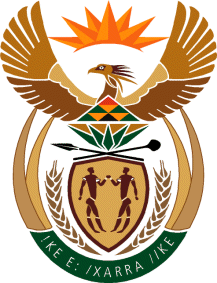 